Steve SisolakGovernorElisa CafferataDirectorLynda ParvenAdministrator STATE OF NEVADA Louise Helton, Chair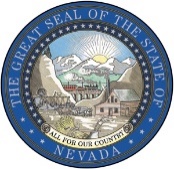 Denise AbbeyMary HauschChrista MikeEST. 1989Department of Employment, Training and RehabilitationEMPLOYMENT SECURITY DIVISION500 E. Third StreetCarson City, Nevada 89713-0001Department of Employment, Training, and RehabilitationBOARD FOR THE EDUCATION AND COUNSELING OF DISPLACED HOMEMAKERSNOTICE OF PUBLIC MEETINGThe Board for the Education and Counseling of Displaced Homemakers will conduct a quarterly meeting on Tuesday, September 7, 2021 commenting at 3:00 PM. TELECONFERENCE ONLYIn accordance with Governor Sisolak’s Declaration of Emergency Directive 006, Section 1, there will be no physical location designated for this meeting. Call to Order and Welcome (3:10PM)Public Comment: None presentConfirmation of Posting:  Ms. Carmona, confirmed proper notice was provided for this meeting pursuant to Nevada’s Open Meeting Law, NRS 241.020 and confirmation of posting was received.Open Meeting Compliance: Ms. Carmona confirmed proper notice was provided per NRS 241.020.Review Written Comments: Ms. Carmona advised that no written comments were received for this meeting.Roll Call and Confirmation of Quorum of Board Members: Ms. Carmona confirmed Quorum met.Calling in from the Las Vegas:Louise Helton (Chair)Mary Hausch (Board Member)Nicole Hudson (Board Member) Rebecca Hampton (Board Member) ABSENTOdalys Carmona, WISS ESD Program Specialist IIDenise Gee – HELP of Southern NevadaMadelyn Oropeza – HELP of Southern NevadaCalling in from Reno:Camille Vega Truckee Meadows Community CollegeErik Schoen – Community ChestCalling in from Ely:Christa Mike (Board Member)Adoption of Agenda: Adoption of Agenda as presentedMOTION to approve September 7, 2021 agenda FIRST: Mary HauschSECOND: Nicole HudsonAll in favor – None opposedApproval of June 7, 2021 Meeting Minutes: Adoption of Meeting Minutes as presentedFIRST: Nicole HudsonSECOND: Mary HauschAll in favor – None opposed2021 Outreach Plan Odalys Carmona: Ms. Carmona advised the Board Members that the strategic plan will be presented at the December 7, 2021 Board meeting.Review DETR Financial Report: Louise Helton accepted as presented.Displaced Homemaker Program Grantee Report:Truckee Meadows Community College – Camille Vega: Camille Vega thanked the Board and advise that Joan Steinman has left TMCC. The interim Director is Ivonne Allen. The people that are coming to TMCC have graduated from high school and are seeking services. Some are waiting for UI benefits to end.  Childcare has been an issue for those trying to find employment.  Most have said that they do not have or cannot find childcare.TMCC WIOA fund accelerated Tech Career for Coding. This program is on-line and can be done from home.  Partnership with Eric Hennessey is going strong.  The SNAP program includes childcare.  A symposium to be able to support more families. More programs for youth and family members.  TMCC has made a contact with WIC and will be meeting with them shortly.  Will send the information to Odalys to email to Centers.  TMCC has a contract with UNR Alcohol and Substance Abuse program on-line and a peer support specialist is there to help.Help of Southern Nevada – Denise Gee: Denise Gee reported that HELP’s Workforce Services Programs Manager-Christina Sewell and client were featured on KLAS and KTNV for National Secondhand Wardrobe Day on August 25, 2021.  The media clips ran eight times to approximately 431,580 viewers.  We have received a lot of donations for our Clothing Boutique to help provide more suiting pieces for our Displaced Homemakers.HELP submitted a $100,000 two (2) year grant request to DETR for training dollars for our Displaced Homemakers.   The Board of Regents will review the request at their September Board Meeting.In addition to virtual program/workshop offerings, we have requested shared office space for DH staff at the One Stop South-Clark County Library on Flamingo. This will help us enroll more displaced homemakers and provide additional program services to those who are eligible for the WIOA Adult Dislocated Worker Program.  We continue to collaborate with the College of Southern Nevada to refer our clients to their training programs.  For instance, the Community Health Worker certificate course is eight (8) weeks and costs $959, which can be paid for by an existing fund at CSN or by HELP through foundation funds.  A CHW is a frontline public health worker who serves as a liaison between health/social services and the community to facilitate access to services and improve the quality of service deliver. Community Chest – Erik Schoen: Erik Schoen reported that “We are mostly, fully open across all our programs but have had a couple of positive COVID cases amongst staff that have necessitated closing two of our programs for 10 days each. What was interesting about this was seeing the protective factor of good masking for the team with good masking protocol, we had no further spread; for the team with less robust masking protocol, at least one other person became infected.As with all other agencies and businesses, we are experiencing challenges when it comes to hiring people. Not only are job seekers looking for livable wages, but they are also considering benefits and quality of life considerations. We see all of this as part of a larger ‘conversation’ about what people doing historically underappreciated jobs (i.e., early childhood education, mental health, food service) are worth. It is an overdue conversation as for decades employers have been able to dictate the terms of the conversation more-or-less. Though it can feel a bit uncomfortable during this time of transition, we are confident that when things resolve, it will be for the better -- folks will be motivated to go into these long-underappreciated jobs because pay and benefits will have increased.Finally, we continue to see a huge need for affordable housing, early childhood education, food/nutrition, and mental health.”Suggested Agenda Items for Next Meeting: Louise Helton – Strategic Plan By-lawsCenters’ formsDH Request for ReimbursementDH Quarterly Report includes approved Performance MeasuresDH Center Verification formSecond Public Comment: No public comments: Chair may limit public comment to 5 minutes per speaker but may not restrict comment based upon viewpoint. No action may be taken upon a matter raised under the public comment period unless the matter itself has been specifically included on this agenda as an action item.Adjournment: Motion to adjourn - First: Nicole HudsonSecond: Mary HauschNone Opposed.  Meeting adjourned at 3:53 PM.Odalys Carmona, ESD Program Specialist IILouise Helton, ChairpersonBoard for the Education and Counseling of Displaced Homemakers